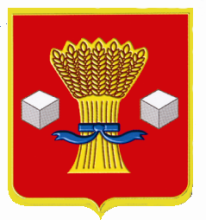 Администрация Светлоярского   муниципального   района   Волгоградской   областиПОСТАНОВЛЕНИЕот 06.05..2020                      № 797В целях реализации на территории Светлоярского муниципального  района Федерального Закона от 06.10.2003 № 131-ФЗ «Об общих принципах  организации местного самоуправления в Российской Федерации», на основании ст.179.3 Бюджетного кодекса Российской Федерации, руководствуясь постановлением администрации Светлоярского  муниципального  района Волгоградской  области  от  13.08.2013  № 1665 «Об утверждении порядка разработки, формирования и реализации муниципальных программ Светлоярского муниципального района», в целях реализации  программно-целевого  метода  планирования бюджета Светлоярского муниципального района, в соответствии с Уставом Светлоярского муниципального района Волгоградской области, а также в целях создания условий для развития физической культуры и спорта,  организации спортивно - массовой работы на территории Светлоярского муниципального района Волгоградской области, п о с т а н о в л я ю:Утвердить муниципальную программу «Развитие физической культуры и спорта в Светлоярском муниципальном районе Волгоградской  области на 2021 - 2023 годы»  (приложение).Настоящее  постановление  вступает  в  силу  с 01.01.2021 г.Отделу  по   муниципальной   службе,  общим   и   кадровым   вопросам  администрации  Светлоярского  муниципального  района (Иванова  Н.В.)  разместить  настоящее  постановление на  официальном  сайте  Светлоярского муниципального  района.Контроль над исполнением данного постановления возложить на заме-стителя главы администрации Светлоярского муниципального района                Ряскину  Т.А.Глава  муниципального района                                                          Т.В.РаспутинаИсп.Е.А.КумсковаМУНИЦИПАЛЬНАЯ ПРОГРАММА«Развитие  физической  культуры  и  спорта  в  Светлоярском   муниципальном   районе  Волгоградской  областина 2021 - 2023 годы»ПАСПОРТ   ПРОГРАММЫСодержание проблемы и обоснование необходимости ее решения программным методом	Необходимость  разработки  программы  обусловлена   реальными  процессами,  происходящими  в  социальной  сфере  общества.  Особенность  нынешнего  периода   развития  общества  состоит  в том,  что  резко  снизился  объем  и  интенсивность  двигательной    активности,   возросли  психологические,  информационные  перегрузки,  обострилась  проблема   с  состоянием здоровья.	Негативным  обстоятельством  оказалось  несоответствие  качества  физического  воспитания  детей  и молодежи  современным  требованиям  к  уровню  физического развития.	Поддержание оптимальной физической активности является существенным фактором, определяющим состояние здоровья человека и помогающим в решении задачи создания условий для роста благосостоянии населения и обеспечения долгосрочной социальной стабильности	Развитие массового спорта в Светлоярском муниципальном районе Волгоградской области является одним из важнейших направлений деятельности МАОУ ДО «Светлоярская ДЮСШ».  В  данной связи  возникла  необходимость  разработки    муниципальной программы  «Развитие физической культуры и спорта в Светлоярском муниципальном районе  на 2021-2023 годы». Программа  является   механизмом  проведения на  территории  района  единой  политики  в  сфере  физической культуры    и  спорта,  включает  комплекс  мероприятий,  направленных  на  исполнение  полномочий  МАОУ  ДО  «Светлоярская  ДЮСШ»  по  обеспечению условий  для развития  в  районе    массовой физической  культуры  и  спорта.	Основными проблемами в области физической культуры и спорта в районе в настоящее время являются: Отсутствие устойчивого, мотивированного интереса к активным ви-дам физкультурно-спортивной деятельности у значительной части молодежи района;Дефицит  квалифицированных  тренерских  кадров   и      отсутствие должных условий для их сохранения и подготовки;Невысокий уровень оснащенности тренеров-преподавателей пере-довыми высокоэффективными средствами и методами;Не полное соответствие уровня материальной базы  и  инфраструктуры  физической культуры и спорта современным требованиям.            Программа базируется на идее позитивного влияния физкультурно-оздоровительной и спортивной деятельности в отношении здоровья, физического развития, общей работоспособности. Не менее значимым является использование положительных эффектов физкультурно-спортивной деятельности в отношении динамики и направленности развития различных сфер личности.Существенный фактор, определяющий состояние здоровья населения - поддержание оптимальной физической активности в течение всей жизни каждого гражданина.         Реализация мероприятий Программы будет способствовать решению проблемы сохранения и укрепления здоровья населения.Таким образом, развитие системы физической культуры и спорта является необходимым фактором становления личности как гражданина с активной жизненной позицией и одним из факторов становления всего гражданского общества в целом.На территории  Светлоярского  муниципального  района на  конец  2019 года проживало  36 244 человека. В  возрасте   от  3 до 79 лет (33861 человек) количество  жителей, систематически занимающихся  физической  культурой  и  спортом  составило  14 870 человек,  что  составило   44% от  общего  количества  жителей  района.          В  ходе  реализации  федеральной  целевой  программы «Развитие физической   культуры  и спорта в Российской Федерации на 2010-2015г.г.»       на территории Светлоярского муниципального района 15.07.2013 года официально введен в эксплуатацию  Светлоярский физкультурно-оздоровительный комплекс. В ноябре 2017 года проведена повторная  сертификация  здания   ФОКа. В 2019 году получен сертификат соответствия на футбольное поле с газоном МАОУ ДО «Светлоярская ДЮСШ».  Светлоярский  ФОК  и футбольное поле с газоном включены во Всероссийский  реестр  объектов    спорта. Материально-техническую  базу   для  занятий  физической  культурой  и  спортом  в  Светлоярском  районе  составляют  67  объектов:  спортивные   залы,   плоскостные  сооружения, футбольные поля, тренажерные залы и др.    В период с  2017 по 2019 годы  на    территории  Светлоярского  района   введены  в  эксплуатацию  площадка  Воркаут, 4 уличные спортивные тренажерные площадки, 5 катков, универсальная игровая площадка в пос. Приволжский.   Распоряжением Правительства  Российской  Федерации  от 07.08.2009 № 1101-р  утверждена Стратегия развития   физической культуры и спорта в Российской Федерации на период до 2021 года. В  соответствии    с    пунктом    3  данного распоряжения органам исполнительной власти субъектов Российской Федерации и органам местного самоуправления рекомендовано разработать меры  по содействию  развитию физической культуры и спорта с учетом положений  Стратегии развития   физической  культуры   и  спорта в Российской Федерации. В   данной связи  возникла   необходимость  разработки    муниципальной программы  «Развитие  физической культуры и спорта в Светлоярском  муниципальном  районе Волгоградской  области    на 2021-2023 годы». Программа   является   механизмом  проведения на  территории  района  единой  политики  в  сфере  физической культуры    и  спорта,  включает  комплекс  мероприятий,  направленных  на  исполнение  полномочий  МАОУ  ДО  «Светлоярская  ДЮСШ»  по   обеспечению условий  для развития  в  районе    массовой физической  культуры  и  спорта.Основные цели и задачи ПрограммыОсновная   цель   Программы:создание условий для укрепления здоровья населения путем развития инфраструктуры спорта, популяризации массового спорта и приобщения  различных слоёв общества  к регулярным занятиям физической культурой и спортом.Задачи Программы:повышение интереса населения всех возрастных категорий к занятиям физической   культурой и спортом (агитация и пропаганда);развитие материально – технической базы учреждений спорта района – исполнителей программы;всестороннее удовлетворение потребностей населения муниципального района в физкультурно - оздоровительных и спортивных услугах;проведение комплексных мероприятий и спартакиад совместно с учреждениями, организациями района;развитие системы детско-юношеского спорта;улучшение методического обеспечения по вопросам развития физической  культуры  и  спорта.3.Сроки реализации Программы.Сроки реализации Программы:    2021 -  2023 годы, один  этап.Срок реализации Программы может быть продлен в соответствии с постановлением администрации Светлоярского муниципального района Волгоградской области от 13.08.2013 № 1665 «Об утверждении порядка разработки и реализации муниципальных программ Светлоярского муниципального района», но не более, чем на один год.4.Система программных мероприятий.Представлена   в  Приложении  1  настоящей  муниципальной  Программы.5.Ресурсное обеспечение Программы.Финансирование Программы осуществляется за счет средств бюджета Светлоярского  муниципального  района   Волгоградской  области и привлеченных средств федерального и областного бюджетов.6. Технико-экономическое обоснование Программы.Технико-экономическое обоснование  муниципальной   программы  «Развитие физической культуры и спорта в Светлоярском муниципальном районе Волгоградской  области на 2021 - 2023 годы» представлено в приложении 2. Программные мероприятия  планируется реализовать за счет средств бюджета Светлоярского муниципального района Волгоградской области и привлеченных средств федерального и областного бюджетов. Общий объем финансовых средств   необходимых для  реализации  Программы  составит из средств бюджета Светлоярского муниципального района  Волгоградской области-  2400,0 тыс. руб.: 2021г. – 1000,0 тыс. руб.,  2022г. -  700,00 тыс. руб., 2023г. – 700,00 тыс. руб.  За счет средств Федерального бюджета и бюджета Волгоградской области:2021г. – 3000,0 тыс. руб.,  2022г. -  0,00 тыс. руб.,                          2023г. – 0,00 тыс. руб.    	 Реализация  Программы в  части выполнения мероприятий по выполнению работ, приобретению товаров осуществляется на основе муниципальных контрактов поставки товаров, выполнения работ, оказания услуг, заключаемых заказчиком Программы с поставщиками, подрядчиками, исполнителями в соответствии с Федеральным законом от 05.04.2013 №44-ФЗ «О контрактной системе в сфере закупок товаров, работ, услуг для обеспечения государственных и муниципальных нужд»,  на основании  метода  сопоставимых  цен (анализа рынка).	В  целях  применения  метода сопоставимых рыночных  цен (анализы  рынка)  используется  общедоступная  информация о  рыночных  ценах товаров, работ, услуг, полученная  в  результате  размещения запросов  цен  товаров, работ, услуг в  единой  информационной  системе.Организация управления муниципальной программой  и контроль  за  ходом  ее  выполнения.Управление  реализацией Программы осуществляется координатором – отделом  по  делам  молодежи,  культуре,  спорту  и  туризму  администрации   Светлоярского   муниципального   района  (Далее - ОДМКСиТ).Исполнителем мероприятий Программы является: ОДМКСиТ и МАОУ ДО  «Светлоярская детско-юношеская спортивная школа».Управление реализацией программы включает в себя организационные мероприятия, обеспечивающие планирование, реализацию, корректировку и контроль исполнения предусмотренных Программой мероприятий.                                     Исполнители  муниципальной  программы, участвующие в реализации  программных  мероприятий:   участвуют в разработке и осуществляют реализацию мероприятий  муниципальной   программы, в отношении  которой  являются   исполнителями;   представляют в установленный срок координатору муниципальной  программы    необходимую информацию, а также отчет о ходе реализации мероприятий муниципальной  программы.Координатор  муниципальной  программы:        ежегодно по итогам реализации мероприятий в установленном порядке уточняет объемы необходимых финансовых средств для финансирования муниципальной  программы в очередном финансовом году и на плановый период  по мере формирования    бюджета  Светлоярского муниципального района  Волгоградской  области;       представляет в отдел  экономики,  развития  предпринимательства  и  защиты  прав  потребителей  администрации  Светлоярского  муниципального  района  ежегодный  отчет и годовой доклад о ходе реализации муниципальной  программы  по  установленным  формам  в  установленные  сроки.8. Оценка эффективности социально-экономических и экологических последствий реализации Программы.1. Оценка эффективности реализации Программы (далее - оценка) осуществляется заказчиком и координатором муниципальной программы  «Развитие физической культуры и спорта в Светлоярском муниципальном районе Волгоградской  области на 2021 - 2023 годы» по итогам  ее  исполнения  за  отчетный  период.2. Источником информации для оценки эффективности реализации Программы являются  данные, представленные исполнителем.3.    Оценка осуществляется по следующим критериям:3.1. Степень достижения за отчетный период запланированных значений целевых индикаторов и показателей.3.2. Уровень финансирования за отчетный период мероприятий Программы от запланированных объемов.3.3.  Степень выполнения мероприятий Программы.4.    Ожидаемые результаты реализации Программы:4.1. повышение интереса населения к занятиям физической культурой и спортом, тем самым организовав пропаганду здорового образа жизни населения и развитие массового спорта;развитие инфраструктуры для занятий массовым спортом, спортсо-оружений, используемых для спорта высших достижений;улучшение условий для развития детско- юношеского спорта по мес-ту жительства.                                                                                                    Приложение  1                                                                                                                                  к  муниципальной  программе«Развитие физической культуры и  спорта в Светлоярском муниципальном районе Волгоградской  области на 2021 - 2023 годы»Перечень                                                                                                                                                                                                              основных  программных  мероприятий  муниципальной   программы(Развитие детско-юношеского спорта)Перечень                                                                                                                                                                                                              основных  программных  мероприятий  муниципальной   программы(Развитие массового спорта)Перечень                                                                                                                                                                                                              основных  программных  мероприятий  муниципальной   программы(Обеспечение развития и укрепления материально - технической базы учреждений физической культуры и спорта)                                                                                                      Приложение  2	 к  муниципальной  программе      «Развитие  физической культуры и        спорта в Светлоярском муниципаль-      ном районе Волгоградской области на       2021 - 2023 годы»«Технико-экономическое  обоснование  муниципальной  программы «Развитие  физической культуры и  спорта в Светлоярском муниципальном районеВолгоградской области на 2021 - 2023 годы»Расходы    муниципальной    программы    формируются    за    счет    средств    бюджета  Светлоярского  муниципального  района Волгоградской области и привлеченных средств федерального и областного бюджетов. Объем    ежегодных    расходов,  связанных  с   финансовым   обеспечением   муниципальной    программы  за  счет  средств  бюджета    Светлоярского   муниципального  района    утверждается     решением  Светлоярской    районной   Думы  о   районном   бюджете    на    очередной    финансовый   год  и  плановый период.   	Выполнение   и    реализация   задач     Программы     обеспечивается     путем   выполнения   программных     мероприятий,  финансово-экономическое  обоснование которых  представлено  ниже.Реализация Программы в части выполнения мероприятий по выполнению работ, приобретению товаров осуществляется на основе муниципальных контрактов поставки товаров, выполнения работ, оказания услуг, заключенных заказчиком Программы с поставщиком товаров, подрядчиком выполнения работ, оказания услуг, в соответствии с Федеральным законом от 05.04.2013 №44-ФЗ «О контрактной системе в сфере закупок товаров, работ, услуг для обеспечения государственных и муниципальных  нужд».Об утверждении  муниципальной программы «Развитие физической культуры и спорта в Светлоярском муниципальном районе Волгоградской области на 2021- 2023 годы»УТВЕРЖДЕНА постановлением администрацииСветлоярского муниципального районаот___________________2020   №_________           от Наименование программыМуниципальная программа «Развитие физической культуры и спорта в Светлоярском муниципальном районе Волгоградской  области на 2021 - 2023 годы»(далее – Программа)Муниципальный правовой акт, в соответствии с которым разработанаПрограммаРаспоряжение администрации Светлоярского муниципального района от 06.04.2020  № 85-р «О разработке муниципальной программы «Развитие физической культуры и спорта на территории Светлоярского муниципального района Волгоградской области на 2021 – 2023 годы»Обоснование для разработки ПрограммыФедеральный  Закон  от  06.10.2003 № 131- ФЗ «Об  общих  принципах  организации   местного  самоуправления  в  Российской  Федерации»;  Бюджетный  кодекс  Российской  Федерации;                Государственная программа Российской Федерации «Развитие физической культуры и спорта», утвержденной постановлением Правительства Российской Федерации от 15.04.2014 № 302;Государственная программа Волгоградской области «Развитие физической культуры и спорта в Волгоградской области», утвержденная постановлением Администрации Волгоградской   области от 25.04.2018 № 189-п;Приказ  Комитета физической культуры и спорта Волгоградской области от 26 марта 2019 года № 214 «Об утверждении Концепции развития физической культуры и спорта, а также подготовки спортивного резерва в Волгоградской области до 2025 года»;                                                       Заказчик ПрограммыАдминистрация    Светлоярского муниципального     района Волгоградской областиКоординатор ПрограммыОтдел  по  делам  молодежи,  культуре,  спорту  и  туризму  администрации  Светлоярского  муниципального  района Волгоградской областиОсновные разработчикиОтдел по делам молодежи, культуре, спорту и туризму   администрации  Светлоярского муниципального  района Волгоградской области Цели  Программы,  важнейшие целевые показателиЦель Программы: Создание условий для укрепления здоровья населения путем развития инфраструктуры спорта, популяризации массового спорта и приобщения  различных слоёв  общества  к регулярным занятиям физической культурой и спортом.Целевые  показатели Программы:  Повышение  уровня  удовлетворённости граждан качеством предоставления муниципальных услуг в сфере физической культуры и спорта,%увеличение  доли  граждан,  систематически  занимающихся  физической  культурой  и спортом,  в  общей  численности  населения, процентов:                базовый показатель:  2020г. – 44,7%;2021г. – 47%; 2022г. -  49%; 2023г. -  52%. увеличение уровня обеспеченности населения спортивными сооружениями исходя из единовременной пропускной способности объектов спорта, процентов:                          базовый показатель: 2020г. – 49%; 2021г. – 55%;  2022г.  – 56,4%; 2023г. -   58,5%; увеличение  доли   лиц  с  ограниченными возмож-ностями здоровья и инвалидов, систематически  занимающихся  физической  культурой  и  спортом,  в  общей  численности указанной категории населения, не имеющего противопоказаний для  занятий физической культурой и спортом, процентов базовый показатель: 2020г. – 15%; 2021г. –  19%; 2022г.  -  22%; 2023г.  -  23,1%;увеличение  доли  детей и молодежи в возрасте от 3 – 29 лет, систематически занимающихся физической культурой и спортом, в общей численности детей и молодежи, процентов базовый показатель: 2020г. – 87,5%; 2021г. – 87,5%; 2022г. -  87,5%; 2023г. – 87,5%; увеличение   доли   граждан   среднего   возраста (женщины в возрасте 30-54 лет, мужчины в возрасте 30- 59 лет), систематически занимающихся физической культурой и спортом, в общей численности граждан среднего возраста, процентов базовый показатель: 2020г. – 32,2%; 2021г. – 37,5%; 2022г. -  41,5%; 2023г. – 48,6%; увеличение доли граждан старшего возраста (женщины в возрасте 55-79 лет, мужчины в возрасте 60-79 лет), систематически занимающихся физической культурой и спортом, в общей численности граждан старшего возраста, процентов базовый показатель: 2020г. – 16,2%; 2021г. – 20,2%; 2022г. -  24,5%; 2023г. – 24,7%; увеличение доли лиц, занимающихся по програм-мам спортивной подготовки в организациях ведомственной принадлежности физической культуры и спорта, процентов базовый показатель: 2020г. – 10%; 2021г. – 10%; 2022г. -  10%; 2023г. – 10%; доля населения, выполнившего нормативы испы-таний (тестов) Всероссийского физкультурно-спортивного комплекса «Готов к труду и обороне» (ГТО), в общей численности населения, принявшего  участие в выполнении нормативов испытаний (тестов) Всероссийского физкультурно-спортивного комплекса «Готов к труду и обороне» (ГТО)базовый показатель: 2020г. – 40%;2021г. -  49%;2022г. -  50%;2023г. -  51%.ЗадачиПовышение интереса населения всех возрастных категорий к занятиям физической культурой и спортом (агитация и пропаганда);развитие   материально  –  технической   базы  учреждений спорта района – исполнителей программы;всестороннее   удовлетворение    потребностей населения муниципального района в физкультурно - оздоровительных и спортивных услугах;проведение   комплексных   мероприятий   и спартакиад совместно с учреждениями, организациями района;развитие системы детско-юношеского спорта;улучшение  научно - методического   обеспечения по вопросам развития физической культуры и спорта.Сроки и этапы реализации Программы2021 – 2023 годы, один этапОсновные мероприятия ПрограммыРазвитие детско-юношеского спорта;Развитие массового спорта;Обеспечение развития и укрепления материально-технической базы учреждений физической культуры и спорта.Исполнители ПрограммыОтдел по делам молодежи, культуре, спорту и ту-ризму администрации Светлоярского муниципального района Волгоградской области;МАОУ  ДО  «Светлоярская   детско -  юношеская спортивная  школа»      Объемы и источники финансирования      Финансирование Программы осуществляется за счет средств районного бюджета и привлеченных средств федерального и областного бюджетов.Общий объем финансирования Программы в течение 2021 – 2023  годов составит  5400,0 тыс. руб., в том числе:в 2021 году -  4000,0  тыс. руб.,в т.ч. средства районного бюджета – 1000,0 тыс. руб.          средства федерального и областного бюджетов –           3000,0 тыс. руб.в 2022 году -  700,0  тыс.  руб.в 2023 году -  700,0  тыс. руб.                                                                  Объемы финансирования, предусмотренные настоящей Программой, подлежат корректировке на очередной финансовый год.Ожидаемые результаты реализации Программы  В результате реализации Программы к концу 2023 года предполагается достичь:повышение интереса населения к занятиям физи-ческой культурой и спортом, тем самым организовав пропаганду здорового образа жизни населения и развитие массового спорта;развитие инфраструктуры для занятий массовым спортом, спортсооружений, используемых для спорта высших достижений;улучшение условий для развития детско- юношес-кого спорта по месту жительства.Управление Программой и контроль за ее исполнениемУправление Программой и контроль за ее реализацией осуществляется в порядке, определенном разделом 7.1. Порядка разработки формирования и реализации муниципальных программ Светлоярского муниципального района, утвержденного постановлением администрации Светлоярского   муниципального   района  от  13.08.2013  № 1665Источники финансирования/исполнителиОбъем финансирования – всего, тыс.рублейв том числе по годам, тыс.рублейв том числе по годам, тыс.рублейв том числе по годам, тыс.рублейИсточники финансирования/исполнителиОбъем финансирования – всего, тыс.рублей2021 год2022 год2023 годСредства бюджета Светлоярского муниципального района Волгоградской области2400,01000,0700,0700,0Развитие детско-юношеского спорта/ МАОУ ДО «Светлоярская ДЮСШ»1491,6497,2497,2497,2Развитие массового спорта/ МАОУ ДО «Светлоярская ДЮСШ»608,4202,8202,8202,8Обеспечение развития и укрепления материально-технической базы учреждений физической культуры и спорта/МАОУ ДО «Светлоярская ДЮСШ»300,0300,00,00,0Средства федерального бюджетаСредства областного бюджета3000,03000,00,00,0Обеспечение развития и укрепления материально-технической базы учреждений физической культуры и спорта/МАОУ ДО «Светлоярская ДЮСШ»3000,03000,00,00,0ИТОГО5400,04000,0700,0700,0№ п/пНаименование  мероприятияСрок  реализацииКоординатор/исполнительОбъемы финансирования, тыс.руб.Объемы финансирования, тыс.руб.Объемы финансирования, тыс.руб.Объемы финансирования, тыс.руб.Источники финансированияИсточники финансированияИсточники финансирования№ п/пНаименование  мероприятияСрок  реализацииКоординатор/исполнитель2021г.2022г.2023г.Итого2021г.2022г.2023г.1Учебно-тренировочные сборы по гандболу (девушки)февральОДМКСиТ администрации района/МАОУ ДО «Светлоярская ДЮСШ»16,216,216,248,6Районный бюджетРайонный бюджетРайонный бюджет2Учебно-тренировочные сборы по волейболуФевральОДМКСиТ администрации района/МАОУ ДО «Светлоярская ДЮСШ»16,616,616,649,8Районный бюджетРайонный бюджетРайонный бюджет3Участие в Первенстве Волгоградской области по волейболу (юноши  2004-2005 г.р.)февральОДМКСиТ администрации района/МАОУ ДО «Светлоярская ДЮСШ»23,023,023,069,0Районный бюджетРайонный бюджетРайонный бюджет4Участие в Первенстве Волгоградской области по волейболу (девушки  2004-2005 г.р.)февральОДМКСиТ администрации района/МАОУ ДО «Светлоярская ДЮСШ»23,023,023,069,0Районный бюджетРайонный бюджетРайонный бюджет5Участие в Областной Спартакиаде обучающихся общеобразовательных организаций по гандболу среди девушек (II группа). (в т.ч. финальный этап)февральОДМКСиТ администрации района/МАОУ ДО «Светлоярская ДЮСШ»21,621,621,664,8Районный бюджетРайонный бюджетРайонный бюджет6Учебно-тренировочные сборы по гандболу (юноши)мартОДМКСиТ администрации района/МАОУ ДО «Светлоярская ДЮСШ»16,216,216,248,6Районный бюджетРайонный бюджетРайонный бюджет7Участие в Областной Спартакиаде обучающихся общеобразовательных организаций по гандболу (II группа, юноши)(в т.ч. финальный этап)мартОДМКСиТ администрации района/МАОУ ДО «Светлоярская ДЮСШ»21,621,621,664,8Районный бюджетРайонный бюджетРайонный бюджет8Участие в Областной Спартакиаде обучающихся общеобразовательных организаций по волейболу. (II группа, девушки)(в т.ч. финальный этап)МартОДМКСиТ администрации района/МАОУ ДО «Светлоярская ДЮСШ»29,329,329,387,9Районный бюджетРайонный бюджетРайонный бюджет9Участие в Областной Спартакиаде обучающихся общеобразовательных организаций по волейболу (II группа, юноши)(в т.ч. финальный этап)мартОДМКСиТ администрации района/МАОУ ДО «Светлоярская ДЮСШ»29,329,329,387,9Районный бюджетРайонный бюджетРайонный бюджет10Учебно - тренировочные сборы по акробатикемартОДМКСиТ администрации района/МАОУ ДО «Светлоярская ДЮСШ»4,24,24,212,6Районный бюджетРайонный бюджетРайонный бюджет11Участие в Областной Спартакиаде обучающихся общеобразовательных организаций по легкой атлетике (II группа). (в т.ч. финальный этап)апрельОДМКСиТ администрации района/МАОУ ДО «Светлоярская ДЮСШ»7,87,87,823,4Районный бюджетРайонный бюджетРайонный бюджет12Учебно-тренировочные сборы по гандболуоктябрьОДМКСиТ администрации района/МАОУ ДО «Светлоярская ДЮСШ»42,042,042,0126,0Районный бюджетРайонный бюджетРайонный бюджет13Учебно-тренировочные сборы по волейболуноябрьОДМКСиТ администрации района/МАОУ ДО «Светлоярская ДЮСШ»36,036,036,0108,0Районный бюджетРайонный бюджетРайонный бюджет14Участие в Первенстве Волгоградской области по волейболу среди юношей  (2006 - 2007 г.р.)ноябрьОДМКСиТ администрации района/МАОУ ДО «Светлоярская ДЮСШ»27,327,327,381,9Районный бюджетРайонный бюджетРайонный бюджет15Участие в Первенстве Волгоградской области по волейболу среди девушек (2006 - 2007 г.р.)ноябрьОДМКСиТ администрации района/МАОУ ДО «Светлоярская ДЮСШ»27,327,327,381,9Районный бюджетРайонный бюджетРайонный бюджет16Турнир Светлоярской ДЮСШ по гандболу, посвященный Дню народного единстваноябрьОДМКСиТ администрации района/МАОУ ДО «Светлоярская ДЮСШ»7,07,07,021,0Районный бюджетРайонный бюджетРайонный бюджет17Открытое первенство Светлоярского района по дзюдо "Зима"декабрьОДМКСиТ администрации района/МАОУ ДО «Светлоярская ДЮСШ»11,511,511,534,5Районный бюджетРайонный бюджетРайонный бюджет18Прочие мероприятия, направленные на развитие физической культуры и спорта на территории Светлоярского района, в соответствии с календарным планом (в т.ч. с участием жителей  Светлоярского района  с ОВЗ)в течение годаОДМКСиТ администрации района/МАОУ ДО «Светлоярская ДЮСШ»137,3137,3137,3411,9Районный бюджетРайонный бюджетРайонный бюджетИтого:497,2497,2497,21491,6№ п/пНаименование  мероприятияСрок  реализацииКоординатор/исполнительОбъемы финансирования, тыс.руб.Объемы финансирования, тыс.руб.Объемы финансирования, тыс.руб.Объемы финансирования, тыс.руб.Источники финансированияИсточники финансированияИсточники финансирования№ п/пНаименование  мероприятияСрок  реализацииКоординатор/исполнитель2021г.2022г.2023г.Итого2021г.2022г.2023г.1Первенство Светлоярского  района по мини-футболу среди мужчин, посвященное годовщине Сталинградской битвыЯнварьОДМКСиТ администрации района/МАОУ ДО «Светлоярская ДЮСШ»3,33,33,39,9Районный бюджетРайонный бюджетРайонный бюджет2Участие в Чемпионате Волгоградской области по мини-футболу среди мужских команд (зональный этап)февральОДМКСиТ администрации района/МАОУ ДО «Светлоярская ДЮСШ»7,57,57,522,5Районный бюджетРайонный бюджетРайонный бюджет3Участие в Спартакиаде жителей ТОС Волгоградской области (в т.ч. финальный этап)мартОДМКСиТ администрации района/МАОУ ДО «Светлоярская ДЮСШ»17,117,117,151,3Районный бюджетРайонный бюджетРайонный бюджет4Чемпионат и первенств  Волгоградской области по мотоциклетному спорту на территории Светлоярского района с участием ВООО «Федерация автомобильного и мотоциклетного спорта»апрельОДМКСиТ администрации района/МАОУ ДО «Светлоярская ДЮСШ»10,510,510,531,5Районный бюджетРайонный бюджетРайонный бюджет5Летние сельские спортивные игры Светлоярского района(в т.ч. с участием  спортсменов с ОВЗ)майОДМКСиТ администрации района/МАОУ ДО «Светлоярская ДЮСШ»30,030,030,090,0Районный бюджетРайонный бюджетРайонный бюджет6Турнир, посвящённый Дню физкультурника «Светлоярское лето»(в т.ч. с участием  спортсменов с ОВЗ)августОДМКСиТ администрации района/МАОУ ДО «Светлоярская ДЮСШ»10,010,010,030,0Районный бюджетРайонный бюджетРайонный бюджет7Турнир Светлоярского района по гандболу среди мужских командсентябрьОДМКСиТ администрации района/МАОУ ДО «Светлоярская ДЮСШ»3,03,03,09,0Районный бюджетРайонный бюджетРайонный бюджет8Участие в Летних сельских спортивных играх Волгоградской области(в т.ч. финальный этап)сентябрьОДМКСиТ администрации района/МАОУ ДО «Светлоярская ДЮСШ»34,834,834,8104,4Районный бюджетРайонный бюджетРайонный бюджет9Первенство Светлоярского района по волейболу среди мужских командоктябрьОДМКСиТ администрации района/МАОУ ДО «Светлоярская ДЮСШ»6,06,06,018,0Районный бюджетРайонный бюджетРайонный бюджет10Чемпионат  и Первенство Волгоградской области по мотоциклетному спорту на территории Светлоярского районаоктябрьОДМКСиТ администрации района/МАОУ ДО «Светлоярская ДЮСШ»16,416,416,449,2Районный бюджетРайонный бюджетРайонный бюджет11Новогодний турнир  Светлоярского района по армспортудекабрьОДМКСиТ администрации района/МАОУ ДО «Светлоярская ДЮСШ»3,03,03,09,0Районный бюджетРайонный бюджетРайонный бюджет12Прочие мероприятия, направленные на развитие физической культуры и спорта на территории Светлоярского района, в соответствии с календарным планом(в т.ч. с участием жителей Светлоярского района  с ОВЗ)в течение годаОДМКСиТ администрации района/МАОУ ДО «Светлоярская ДЮСШ»61,261,261,2183,6Районный бюджетРайонный бюджетРайонный бюджетИтого:202,8202,8202,8608,4№ п/пНаименование  мероприятияСрок  реализацииКоординатор/исполнительОбъемы финансирования, тыс.руб.Объемы финансирования, тыс.руб.Объемы финансирования, тыс.руб.Объемы финансирования, тыс.руб.Источники финансированияИсточники финансированияИсточники финансирования№ п/пНаименование  мероприятияСрок  реализацииКоординатор/исполнитель2021г.2022г.2023г.Итого2021г.2022г.2023г.1Строительство площадки ГТО2021г.ОДМКСиТ администрации района/МАОУ ДО «Светлоярская ДЮСШ»300,00,00,0300,0Районный бюджет2Строительство площадки ГТО2021г.ОДМКСиТ администрации района/МАОУ ДО «Светлоярская ДЮСШ»3000,00,00,03000,0Федеральный бюджет/областной бюджетИтого:3300,00,00,03300,0№ п/п№ п/пМероприятиеИсполнитель2021г.2021г.2021г.2022г.2022г.2023г.2023г.№ п/п№ п/пМероприятиеИсполнительВсего(тыс.руб.)Всего(тыс.руб.)Расчет(тыс.руб.)Всего(тыс.руб.)Расчет(тыс.руб.)Всего (тыс.руб)Расчет(тыс.руб.)11234456789Развитие детско-юношеского спортаРазвитие детско-юношеского спортаРазвитие детско-юношеского спортаРазвитие детско-юношеского спортаРазвитие детско-юношеского спортаРазвитие детско-юношеского спортаРазвитие детско-юношеского спортаРазвитие детско-юношеского спортаРазвитие детско-юношеского спортаРазвитие детско-юношеского спортаРазвитие детско-юношеского спорта1.1Учебно-тренировочные сборы по гандболу (девушки)Учебно-тренировочные сборы по гандболу (девушки)МАОУ ДО«Светлоярская ДЮСШ»16,216,2Питание участников сборов – 16,216,2Питание участников сборов – 16,216,2Питание участников сборов – 16,21.2Учебно-тренировочные сборы по волейболуУчебно-тренировочные сборы по волейболуМАОУ ДО «Светлоярская ДЮСШ»16,616,6Питание участников сборов - 12,6;проезд – 4,016,6Питание участников сборов - 12,6;проезд – 4,016,6Питание участников сборов - 12,6;проезд – 4,01.3Участие в Первенстве Волгоградской области по волейболу (юноши  2004-2005 г.р.)Участие в Первенстве Волгоградской области по волейболу (юноши  2004-2005 г.р.)МАОУ ДО «Светлоярская ДЮСШ»23,023,0Проживание участников – 11,0;питание – 12,023,0Проживание участников – 11,0;питание – 12,023,0Проживание участников – 11,0;питание – 12,01.4Участие в Первенстве Волгоградской области по волейболу (девушки  2004-2005 г.р.)Участие в Первенстве Волгоградской области по волейболу (девушки  2004-2005 г.р.)МАОУ ДО «Светлоярская ДЮСШ»23,023,0Проживание участников – 11,0;питание – 12,023,0Проживание участников – 11,0;питание –12,023,0Проживание участников – 11,0;питание – 12,01.5Участие в Областной Спартакиаде обучающихся общеобразовательных организаций по гандболу среди девушек (II группа) (в т.ч. финальный этап)Участие в Областной Спартакиаде обучающихся общеобразовательных организаций по гандболу среди девушек (II группа) (в т.ч. финальный этап)МАОУ ДО «Светлоярская ДЮСШ»21,621,6Питание участников соревнований – 21,621,6Питание участников соревнований – 21,621,6Питание участников соревнований – 21,61.6Учебно - тренировочные сборы по гандболу (юноши)Учебно - тренировочные сборы по гандболу (юноши)МАОУ ДО «Светлоярская ДЮСШ»16,216,2Питание участников сборов – 16,216,2Питание участников сборов – 16,216,2Питание участников сборов – 16,21.7Участие в Областной Спартакиаде обучающихся общеобразовательных организаций по гандболу (II группа, юноши)(в т.ч. финальный этап)Участие в Областной Спартакиаде обучающихся общеобразовательных организаций по гандболу (II группа, юноши)(в т.ч. финальный этап)МАОУ ДО «Светлоярская ДЮСШ»21,621,6Питание участников соревнований – 21,621,6Питание участников соревнований – 21,621,6Питание участников соревнований – 21,61.8Участие в Областной Спартакиаде обучающихся общеобразовательных организаций по волейболу. (II группа, девушки)(в т.ч. финальный этап)Участие в Областной Спартакиаде обучающихся общеобразовательных организаций по волейболу. (II группа, девушки)(в т.ч. финальный этап)МАОУ ДО «Светлоярская ДЮСШ»29,329,3Проживание участников соревнований – 11,0;Питание – 18,329,3Проживание участников соревнований – 11,0;Питание – 18,329,3Проживание участников соревнований – 11,0;Питание – 18,31.9Участие в Областной Спартакиаде обучающихся общеобразовательных организаций по волейболу (II группа, юноши)(в т.ч. финальный этап)Участие в Областной Спартакиаде обучающихся общеобразовательных организаций по волейболу (II группа, юноши)(в т.ч. финальный этап)МАОУ ДО «Светлоярская ДЮСШ»29,329,3Проживание участников соревнований – 11,0;Питание – 18,329,3Проживание участников соревнований – 11,0;Питание – 18,329,3Проживание участников соревнований – 11,0;Питание – 18,31.10Учебно - тренировочные сборы по акробатикеУчебно - тренировочные сборы по акробатикеМАОУ ДО «Светлоярская ДЮСШ»4,24,2Питание участников сборов – 4,24,2Питание участников сборов – 4,24,2Питание участников сборов – 4,21.11Участие в Областной Спартакиаде обучающихся общеобразовательных организаций по легкой атлетике (II группа)(в т.ч. финальный этап)Участие в Областной Спартакиаде обучающихся общеобразовательных организаций по легкой атлетике (II группа)(в т.ч. финальный этап)МАОУ ДО «Светлоярская ДЮСШ»7,87,8Питание участников соревнований – 7,8 7,8Питание участников соревнований – 7,87,8Питание участников соревнований – 7,81.12Учебно-тренировочные сборы по гандболуУчебно-тренировочные сборы по гандболуМАОУ ДО «Светлоярская ДЮСШ»42,042,0Питание участников сборов – 42,042,0Питание участников сборов – 42,042,0Питание участников сборов – 42,01.13Учебно-тренировочные сборы по волейболуУчебно-тренировочные сборы по волейболуМАОУ ДО «Светлоярская ДЮСШ»36,036,0Питание участников сборов – 36,036,0Питание участников сборов – 36,036,0Питание участников сборов – 36,01.14Участие в Первенстве Волгоградской области по волейболу среди юношей  (2006 - 2007 г.р.)Участие в Первенстве Волгоградской области по волейболу среди юношей  (2006 - 2007 г.р.)МАОУ ДО «Светлоярская ДЮСШ»27,327,3Проживание участников соревнований – 14,3;Питание –13,027,3Проживание участников соревнований – 14,3;Питание – 13,027,3Проживание участников соревнований – 14,3;Питание – 13,01.15Участие в Первенстве Волгоградской области по волейболу среди девушек (2006 - 2007 г.р.)Участие в Первенстве Волгоградской области по волейболу среди девушек (2006 - 2007 г.р.)МАОУ ДО «Светлоярская ДЮСШ»27,327,3Проживание участников соревнований – 14,3;Питание –13,027,3Проживание участников соревнований – 14,3;Питание –13,027,3Проживание участников соревнований – 14,3;Питание –13,01.16Турнир Светлоярской ДЮСШ по гандболу, посвященный Дню народного единстваТурнир Светлоярской ДЮСШ по гандболу, посвященный Дню народного единстваМАОУ ДО «Светлоярская ДЮСШ»7,07,0Питание участников соревнований – 5,0;Наградная продукция (кубки, грамоты, медали)– 2,07,0Питание участников соревнований – 5,0;Наградная продукция (кубки, грамоты, медали) – 2,07,0Питание участников соревнований – 5,0;Наградная продукция (кубки, грамоты, медали) – 2,01.17Открытое первенство Светлоярского района по дзюдо "Зима"Открытое первенство Светлоярского района по дзюдо "Зима"МАОУ ДО «Светлоярская ДЮСШ»11,511,5Питание участников соревнований – 5,5;Наградная продукция (кубки, грамоты, медали) – 6,011,5Питание участников соревнований – 5,5;Наградная продукция (кубки, грамоты, медали) – 6,011,5Питание участников соревнований – 5,5;Наградная продукция (кубки, грамоты, медали) – 6,01.18Прочие мероприятия, направленные на развитие физической культуры и спорта на территории Светлоярского района, в соответствии с календарным планом (в т.ч. с участием жителей Светлоярского района  с ОВЗ)Прочие мероприятия, направленные на развитие физической культуры и спорта на территории Светлоярского района, в соответствии с календарным планом (в т.ч. с участием жителей Светлоярского района  с ОВЗ)МАОУ ДО «Светлоярская ДЮСШ»137,3137,3Питание участников – 50,0;проезд – 67,3;Наградная продукция (кубки, грамоты, медали) 20,0137,3Питание участников-50,0;Проезд – 67,3;Наградная продукция (кубки, грамоты, медали) -20,0137,3Питание участников -50,0;Проезд – 67,3;Наградная продукция (кубки, грамоты, медали)- 20,0Итого по разделу:Итого по разделу:1491,6497,2497,2497,2497,2Развитие массового спортаРазвитие массового спортаРазвитие массового спортаРазвитие массового спортаРазвитие массового спортаРазвитие массового спортаРазвитие массового спортаРазвитие массового спортаРазвитие массового спортаРазвитие массового спортаРазвитие массового спорта2.1Первенство Светлоярского  района по мини-футболу среди мужчин, посвященное годовщине Сталинградской битвыПервенство Светлоярского  района по мини-футболу среди мужчин, посвященное годовщине Сталинградской битвыМАОУ ДО «Светлоярская ДЮСШ»3,3Наградная продукция  (кубки, грамоты, медали) – 3,3Наградная продукция  (кубки, грамоты, медали) – 3,33,3Наградная продукция  (кубки, грамоты, медали) – 3,33,3Наградная продукция  (кубки, грамоты, медали) – 3,32.2Участие в Чемпионате Волгоградской области по мини-футболу среди мужских команд (зональный этап)Участие в Чемпионате Волгоградской области по мини-футболу среди мужских команд (зональный этап)МАОУ ДО «Светлоярская ДЮСШ»7,5Питание участников соревнований – 7,5Питание участников соревнований – 7,57,5Питание участников соревнований – 7,57,5Питание участников соревнований – 7,52.3Участие в Спартакиаде жителей ТОС Волгоградской области(в т.ч. финальный этап)Участие в Спартакиаде жителей ТОС Волгоградской области(в т.ч. финальный этап)МАОУ ДО «Светлоярская ДЮСШ»17,1Питание участников соревнований – 17,1Питание участников соревнований – 17,117,1Питание участников соревнований – 17,117,1Питание участников соревнований – 17,12.4Чемпионат и первенств  Волгоградской области по мотоциклетному спорту на территории Светлоярского района с участием ВООО «Федерация автомобильного и мотоциклетного спорта»Чемпионат и первенств  Волгоградской области по мотоциклетному спорту на территории Светлоярского района с участием ВООО «Федерация автомобильного и мотоциклетного спорта»МАОУ ДО «Светлоярская ДЮСШ»10,5Питание участников соревнований – 10,5Питание участников соревнований – 10,510,5Питание участников соревнований – 10,510,5Питание участников соревнований – 10,52.5Летние сельские спортивные игры Светлоярского района (в т.ч. с участием спортсменов с ОВЗ)Летние сельские спортивные игры Светлоярского района (в т.ч. с участием спортсменов с ОВЗ)МАОУ ДО «Светлоярская ДЮСШ»30,0Наградная продукция  (кубки, грамоты, медали) – 30,0Наградная продукция  (кубки, грамоты, медали) – 30,030,0Наградная продукция  (кубки, грамоты, медали) – 30,030,0Наградная продукция  (кубки, грамоты, медали) – 30,02.6Турнир, посвящённый Дню физкультурника «Светлоярское лето»(в т.ч. с участием спортсменов с ОВЗ)Турнир, посвящённый Дню физкультурника «Светлоярское лето»(в т.ч. с участием спортсменов с ОВЗ)МАОУ ДО «Светлоярская ДЮСШ»10,0Наградная продукция  (кубки, грамоты, медали) – 10,0Наградная продукция  (кубки, грамоты, медали) – 10,010,0Наградная продукция  (кубки, грамоты, медали) – 10,010,0Наградная продукция  (кубки, грамоты, медали) – 10,02.7Турнир Светлоярского района по гандболу среди мужских командТурнир Светлоярского района по гандболу среди мужских командМАОУ ДО «Светлоярская ДЮСШ»3,0Наградная продукция  (кубки, грамоты, медали) – 3,0Наградная продукция  (кубки, грамоты, медали) – 3,03,0Наградная продукция  (кубки, грамоты, медали) – 3,03,0Наградная продукция  (кубки, грамоты, медали) – 3,02.8Участие в Летних сельских спортивных играх Волгоградской области(в т.ч. финальный этап)Участие в Летних сельских спортивных играх Волгоградской области(в т.ч. финальный этап)МАОУ ДО «Светлоярская ДЮСШ»34,8Питание участников соревнований – 34,8Питание участников соревнований – 34,834,8Питание участников соревнований – 34,834,8Питание участников соревнований – 34,82.9Первенство Светлоярского района по волейболу среди мужских командПервенство Светлоярского района по волейболу среди мужских командМАОУ ДО «Светлоярская ДЮСШ»6,0Питание судей – 0,6;Наградная продукция  (кубки, грамоты, медали) – 5,4Питание судей – 0,6;Наградная продукция  (кубки, грамоты, медали) – 5,46,0Питание судей – 0,6;Наградная продукция  (кубки, грамоты, медали) – 5,46,0Питание судей – 0,6;Наградная продукция  (кубки, грамоты, медали) – 5,42.10Чемпионат  и Первенство Волгоградской области по мотоциклетному спорту на территории Светлоярского районаЧемпионат  и Первенство Волгоградской области по мотоциклетному спорту на территории Светлоярского районаМАОУ ДО «Светлоярская ДЮСШ»16,4Питание участников соревнований – 12,1;Наградная продукция  (кубки, грамоты, медали) – 1,8;расходный материал (в т.ч. сигнальная лента) – 2,5Питание участников соревнований – 12,1;Наградная продукция  (кубки, грамоты, медали) – 1,8;расходный материал (в т.ч. сигнальная лента) – 2,516,4Питание участников соревнований – 12,1;Наградная продукция  (кубки, грамоты, медали) – 1,8;расходный материал (в т.ч. сигнальная лента)– 2,516,4Питание участников соревнований – 12,1;Наградная продукция  (кубки, грамоты, медали) – 1,8;расходный материал (в т.ч. сигнальная лента) – 2,52.11Новогодний турнир  Светлоярского района по армспортуНовогодний турнир  Светлоярского района по армспортуМАОУ ДО «Светлоярская ДЮСШ»3,0Наградная продукция  (кубки, грамоты, медали) – 3,0Наградная продукция  (кубки, грамоты, медали) – 3,03,0Наградная продукция  (кубки, грамоты, медали) – 3,03,0Наградная продукция  (кубки, грамоты, медали) – 3,02.12Прочие мероприятия, направленные на развитие физической культуры и спорта на территории Светлоярского района, в соответствии с календарным планом(в т.ч. с участием жителей Светлоярского района  с ОВЗ)Прочие мероприятия, направленные на развитие физической культуры и спорта на территории Светлоярского района, в соответствии с календарным планом(в т.ч. с участием жителей Светлоярского района  с ОВЗ)МАОУ ДО «Светлоярская ДЮСШ»61,2Питание участников- 20,0;Проезд – 30,0;Наградная продукция  (кубки, грамоты, медали) – 11,2.Питание участников- 20,0;Проезд – 30,0;Наградная продукция  (кубки, грамоты, медали) – 11,2.61,2Питание участников – 20,0;Проезд – 30,0;Наградная продукция  (кубки, грамоты, медали) – 11,2.61,2Питание участников – 20,0;Проезд – 30,0;Наградная продукция  (кубки, грамоты, медали) – 11,2.Итого по  разделу	Итого по  разделу	608,4202,8202,8202,8Обеспечение развития и укрепленияматериально - технической базы учреждений физической культуры и спорта.Обеспечение развития и укрепленияматериально - технической базы учреждений физической культуры и спорта.Обеспечение развития и укрепленияматериально - технической базы учреждений физической культуры и спорта.Обеспечение развития и укрепленияматериально - технической базы учреждений физической культуры и спорта.Обеспечение развития и укрепленияматериально - технической базы учреждений физической культуры и спорта.Обеспечение развития и укрепленияматериально - технической базы учреждений физической культуры и спорта.Обеспечение развития и укрепленияматериально - технической базы учреждений физической культуры и спорта.Обеспечение развития и укрепленияматериально - технической базы учреждений физической культуры и спорта.Обеспечение развития и укрепленияматериально - технической базы учреждений физической культуры и спорта.Обеспечение развития и укрепленияматериально - технической базы учреждений физической культуры и спорта.Обеспечение развития и укрепленияматериально - технической базы учреждений физической культуры и спорта.3.1Строительство площадки  ГТОСтроительство площадки  ГТОМАОУ ДО «Светлоярская ДЮСШ»3300,0Подготовка площадки – 240,00;приобретение  спортивных снарядов – 3060,00Подготовка площадки – 240,00;приобретение  спортивных снарядов – 3060,000,00,00,00,0Итого по разделу:Итого по разделу:3300,00,00,0Всего  по  программе:Всего  по  программе:5400,04000,0700,0700,0